Werkblad Anatomie Ondervoet:	Pezen en bandenTeken schematisch de volgende structuren op de onderstaande afbeeldingen:- de strekpees- de diepe buiger- de oppervlakkige buiger- het checkligament - de tussenpees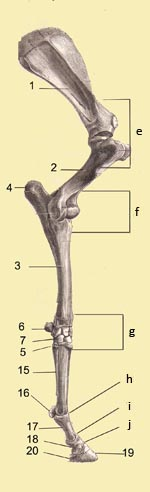 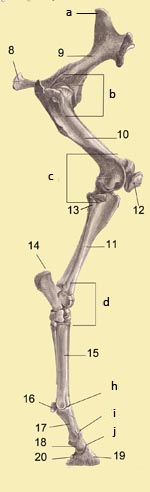 Voorbeen						Achterbeen	Benoem de volgende onderdelen: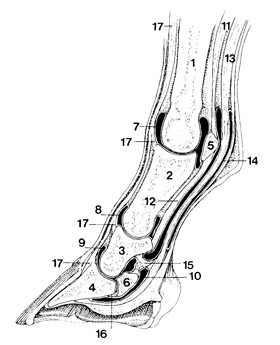 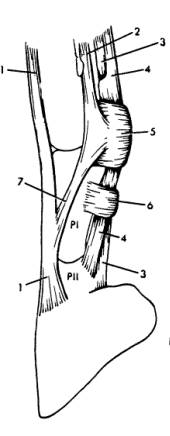 